Совет сельского поселения Ишеевский сельсовет муниципального района Ишимбайский район Республики Башкортостан четвертого созываҠарар	                                                                                           решениеО внесении изменений в решение №8/66 от 20.04.2016 года «Об утверждении Положения о представлении депутатами Совета сельского поселения Ишеевский сельсовет муниципального района Ишимбайский район Республики Башкортостан сведений о доходах, расходах, об имуществе и обязательствах имущественного характера»Рассмотрев протест Ишимбайской межрайонной прокуратуры на решение Совета сельского поселения Ишеевский сельсовет муниципального района Ишимбайский район Республики Башкортостан от 20 апреля 2016 года №8/66, в целях реализации положений статьи 12.1 Федерального закона от 25 декабря 2008 года № 273-ФЗ «О противодействии коррупции» и в соответствии со статьей 12.2 Закона Республики Башкортостан от 18 марта 2005 года № 162-з «О местном самоуправлении в Республике Башкортостан» Совет сельского поселения Ишеевский сельсовет муниципального района Ишимбайский район Республики Башкортостан решил:1. Внести следующие изменения в Положение о представлении депутатами Совета сельского поселения Ишеевский сельсовет муниципального района Ишимбайский район Республики Башкортостан сведений о доходах, расходах, об имуществе и обязательствах имущественного характера:п.2 изложить в следующей редакции: «Сведения о доходах, расходах, об имуществе и обязательствах имущественного характера представляются лицами, замещающими муниципальную должность депутата представительного органа сельского поселения и осуществляющими свои полномочия на непостоянной основе, - в течение четырех месяцев со дня избрания депутатом, передачи им вакантного депутатского мандата или прекращения осуществления ими полномочий на постоянной основе, а также не позднее 30 апреля года, следующего за отчетным, за каждый год, предшествующий году представления сведений (отчетный период), в случае совершения в течение отчетного периода сделок, предусмотренных частью 1 статьи 3 Федерального закона от 03 декабря 2012 года № 230-ФЗ «О контроле за соответствием расходов лиц, замещающих государственные должности, и иных лиц их доходам».2. Разместить настоящее Решение на официальном сайте сельского поселения Ишеевский сельсовет муниципального района Ишимбайский район Республики Башкортостан.Председатель Совета                                                                  	  И.М.Тагировс.Ишеево№ 6/5310.02.2020Башкортостан Республикаhы Ишембай районы муниципаль районы Ишәй ауыл советы ауыл биләмәhе Советы 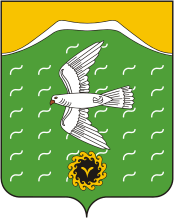 Совет сельского поселения Ишеевский сельсовет муниципального района Ишимбайский район Республики БашкортостанҮҙәнбаевтар урамы, 66,Ишәй ауылы, Ишембай районы, Башкортостан Республикаһы453236,Тел (факс) 8 (34794) 7 44 32E mail: mail@isheevo.ru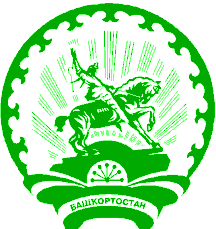 ул.Узянбаевых, 66,с.Ишеево, Ишимбайский район,Республика Башкортостан453236Тел (факс) 8 (34794) 7 44 32E mail: mail@isheevo.ru